บันทึกข้อความ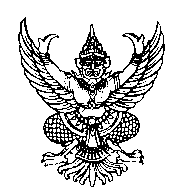 ส่วนราชการ  กลุ่มงานบริหาร  สำนักงานสาธารณสุขอำเภอนาตาล  จังหวัดอุบลราชธานีที่ อบ ๓๘๓๒/     		  วันที่  ๑๑  มีนาคม ๒๕๖๔เรื่อง   ลงนามประกาศเผยแพร่เจตจำนงสุจริตของผู้บริหารต่อสาธารณชนเรียน  สาธารณสุขอำเภอนาตาล	เพื่อให้การบริหารงาน ของหน่วยงานภาครัฐ ได้แสดงถึงเจตนาจำนง และความมุ่งมั่นในการบริหารงานให้สำเร็จตามพันธกิจของหน่วยงานอย่างมีธรรมาภิบาล	สำนักงานสาธารณสุขอำเภอนาตาล จึงขอให้ท่านพิจารณาลงนามประกาศเผยแพร่เจตจำนงสุจริตของผู้บริหารต่อสาธารณชน และเผยแพร่ต่อสาธารณชนบนเว็ปไซด์สำนักงานต่อไป	 จึงเรียนมาเพื่อโปรดทราบและขออนุญาตเผยแพร่บันทึกนี้ทางเว็บไซต์ต่อไป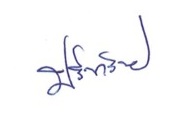 							 ( นายปรีชา    วิชัย )  					                   ผู้ช่วยสาธารณสุขชำนาญการอนุญาต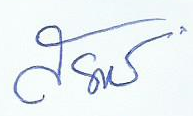                                                                             (นายสรพงศ์   ขลุ่ยเงิน)  					          นักวิชาการสาธารณสุขชำนาญการ รักษาราชการแทน                                                                                    สาธารณสุขอำเภอนาตาล